Contact InformationName: 			Email: Contact Phone Number: Delivery Address (please add special instructions): Product Details (More lines provided on the next page)Bundle Description			      		           				 Quantity         For “Sun & Shade” bundles:Sun level: Morning Sun   Afternoon Sun Both (Full Sun) ShadePlanter size: 12-15”   16-20”   20-24” other: Desired color scheme (you may select more than one): Red Orange Yellow Pink Purple White Foliage other: Does the planter attract hot sun all day long? Yes   NoPayment InformationCredit CardName on Card: Card Type: Visa  MasterCard  American Express  Discover  Apple Pay  Google Pay Card Expiration: Credit Card No.:  Security Code (CVV): Cash* Check** Available for pickup orders ONLYAdditional Comments (i.e. are there plants you do or do not want included in your bundle?): Thank you for ordering from Busy Bee!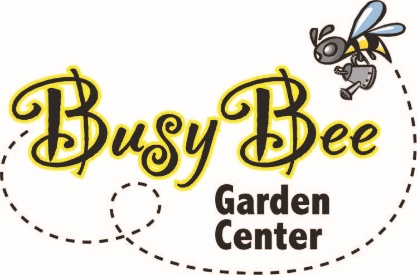 Bundle Order FormBusy Bee Garden Center5901 Hwy 65-69Indianola, IA 50125(515) 408 – 5322Please submit to order@growbusybee.comDate:  Delivery:Tax:Grand Total: